INFORME DE PONENCIA PARA PRIMER DEBATE DEL PROYECTO DE ACTO LEGISLATIVO NO. 120 2022 CÁMARA“Por medio del cual se modifican los artículos 67, 68, 69 y 189 de la Constitución Política, y se crea la Superintendencia de Educación”Bogotá D.C., 19 de septiembre de 2022Honorable RepresentanteJUAN CARLOS WILLS OSPINA 	PresidenteComisión Primera ConstitucionalCámara de RepresentantesCiudad.REF: Informe de ponencia para primer debate al proyecto de Acto Legislativo No. 120 de 2022 Cámara.Honorables Representantes:En cumplimiento del encargo hecho por la Honorable Mesa Directiva de la Comisión Primera Constitucional de la Cámara de Representantes del Congreso de la República y de conformidad con lo establecido en el Artículo 156 de la Ley 5ª de 1992, me permito rendir Informe de Ponencia para Primer Debate del  Proyecto de Acto Legislativo número 120 de 2022 Cámara, “Por medio del cual se modifican los artículos 67, 68, 69 y 189 de la Constitución Política, y se crea la Superintendencia de Educación” con base en las siguientes consideraciones.ASTRID SÁNCHEZ MONTES DE OCAH. Representante por el ChocóEXPOSICIÓN DE MOTIVOSTRÁMITE DE LA INICIATIVAEl Proyecto de Acto Legislativo número 120 de 2022 Cámara fue radicado el día nueve (9) de agosto de 2022 por los H.S. Alejandro Alberto Vega Pérez, H.S. Norma Hurtado Sánchez, H.S. Juan Felipe Lemos Uribe H.R. Jorge Eliécer Tamayo Marulanda, H.R. Teresa De Jesús Enríquez Rosero, H.R. Alexander Guarín Silva, H.R. Diego Fernando Caicedo Navas, H.R. Milene Jarava Díaz, H.R. Ana Paola García Soto, H.R. Hernando Guida Ponce, H.R. Julian Peinado Ramírez, H.R. Dolcey Oscar Torres Romero, H.R. Jorge Méndez Hernández, H.R. Oscar Hernán Sánchez León, H.R. Wilmer Ramiro Carrillo Mendoza, H.R. Ana Rogelia Monsalve Álvarez, H.R. Julián David López Tenorio, H.R. Camilo Esteban Ávila Morales, H.R. Luis David Súarez Chadid, H.R. Marelen Castillo Torres, H.R. José Eliécer Salazar López, H.R. Víctor Manuel Salcedo Guerrero, H.R. Hernando González.El día siete (07) de septiembre de 2022 fui designada como ponente de la iniciativa se me designó como ponente de la iniciativa de Acto Legislativo número 120 de 2022 Cámara “Por medio del cual se modifican los artículos 67, 68, 69 y 189 de la Constitución Política, y se crea la Superintendencia de Educación”.OBJETO DE LA LEYEl presente Proyecto de Acto Legislativo tiene como objeto modificar los artículos 67, 68, 69 y 189 de la Constitución Política, con la intención de crear la Superintendencia de Educación, la cual, inspeccione, vigile y controle la educación que se brinda a niños. niñas, jóvenes, adolescentes y a todas las personas que reciben este servicio en Colombia.La inspección, regulación, fiscalización, vigilancia y el control en el sector de la educación es de suma importancia para una sociedad. El cumplimiento de la misión educar, se logra con una adecuada inspección, regulación, fiscalización, vigilancia y control mejoran los procesos, la calidad, las condiciones en las que se realiza, el cumplimiento de la ley y el buen funcionamiento del sistema educativo en el marco de los principios rectores constitucionales y legales. La ausencia de un sistema de inspección, vigilancia y control desgasta el sistema educativo, debido a que su ausencia, genera distorsiones y la toma de decesiones arbitrarias que pueden suceder en cualquier época, tiempo, y lugar. Inspeccionar, Vigilar y Controlar son acciones administrativas esenciales, en la protección del desafío de impartir educación a las nuevas generaciones, razón por la cual, es pilar superior de quienes por Ley y dedicación asumen la tarea de optimizar el sistema educativo del país.ANTECEDENTES Desde hace más de un siglo y hasta antes de la expedición de la Ley General de Educación (115 de 1994), la Inspección, Vigilancia y Control del servicio público educativo estuvo bajo la responsabilidad de los supervisores escolares, quienes llegaban a estos cargos sin participar en un concurso de méritos. En su ejercicio, estos profesionales no eran vigilados, no los regulaba un periodo de prueba y menos aún se les aplicaba una evaluación de desempeño. En general, las funciones del cargo estaban supeditadas a los lineamientos de los secretarios de Educación y los lineamientos de los Planes de Desarrollo Territorial. La ausencia de funciones precisas obedecía a las limitaciones de las políticas públicas en el sector. Ley General de Educación, y su regulación En el año 1994, con la expedición de la Ley 115 General de Educación, se dotó al país de un mecanismo para controlar el sistema educativo, con el fin de ponerlo a salvo de las distorsiones u acciones arbitrarias. Una vez sancionada la Ley General de Educación, se logró expedir el Decreto 907 del 23 de mayo de 1996, se establecieron unas reglas más claras, aunque insuficientes, en materia de Inspección y Vigilancia.El artículo 2 del Decreto 907, señala el ámbito de aplicación en los siguientes términos:“La inspección y vigilancia se ejercerá en relación con la prestación del servicio público educativo formal y no formal y con las modalidades de atención educativa a poblaciones a que se refiere el Título III de la Ley 115 de 1994, que se preste en instituciones educativas del Estado o en establecimientos educativos fundados por particulares. La inspección y vigilancia también se ejercerá en lo pertinente, sobre el servicio educativo informal que se ofrezca en desarrollo de los artículos 43 a 45 de la Ley 115 de 1994, sin perjuicio de las competencias que la ley haya asignado a otras autoridades”. Así mismo, el artículo 3 del Decreto da cuenta del objeto en los siguientes términos: “La inspección y vigilancia del servicio público educativo estará orientada a velar por el cumplimiento de los mandatos constitucionales sobre educación y de los fines y objetivos generales de la educación establecidos en la Ley 115 de 1994, a procurar y exigir el cumplimiento de las leyes, normas reglamentarias y demás actos administrativos sobre el servicio público educativo, a brindar asesoría pedagógica y administrativa para el mejoramiento de las instituciones que lo presten y, en general, a propender por el cumplimiento de las medidas que garanticen el acceso y la permanencia de los educandos en el servicio educativo y las mejores condiciones para su formación integral”. Quienes aspiran al cargo deben surtir el proceso de un concurso de méritos y cumplir los requisitos que allí se establecen Capit.5, arts.: 23 a 27. En el año 2002, se expide el Decreto 1283 de junio 12 de 2002, norma por medio de la cual se organiza el sistema de Inspección y vigilancia para la educación preescolar, básica y media y recoge el espíritu del Decreto 907 de 1996. Es decir, con el Decreto 1283 el Estado fijó las reglas de juego del Sistema Nacional de Inspección y vigilancia en cabeza del presidente de la República quien delegará en el Ministerio de Educación Nacional y, éste a su vez, en los entes territoriales. El sistema de inspección, control y vigilancia en su conjunto produce una controversial condición, pues el presidente tiene las siguientes competencias: a). Definir, diseñar, reglamentar y mantener un Sistema de Información del sector educativo; b) Evaluar la gestión financiera, técnica y administrativa del sector educativo en las entidades territoriales y el impacto en la sociedad; c) Vigilar el cumplimento de las políticas nacionales y las normas del sector educativo en las entidades territoriales; d) Definir y establecer las reglas y mecanismos generales para la evaluación anual del personal docente y directivo docente; e) Aplicar a las entidades territoriales, a las instituciones educativas oficiales y privadas y a los funcionarios vinculados al servicio educativo estatal, cuando encuentre mérito para ello, los correctivos y las sanciones a que se refiere este decreto, previa observancia del debido proceso. f) Adoptar las acciones administrativas necesarias; (Cap. II, Art. 5). Las competencias del presidente, las funciones del Ministerio de Educación Nacional y de los entes territoriales, por ejemplo, se constituyen en juez y parte lo que propicia menor objetividad. En otros términos, la función supervisora de los servicios educativos en Colombia se ha confiado a las entidades territoriales certificadas, para el caso de los niveles de educación preescolar, básica y media y la educación para el trabajo y el desarrollo humano; para la educación superior la función se ha ejercido por el Ministerio de Educación Nacional , entidad que expide los lineamientos de la política para el sector y, que a su vez, ejerce la función de supervisar y evaluar la prestación del servicio educativo. Inspección y Vigilancia en la Educación SuperiorEn cuanto a la educación superior, sólo hasta el 2014 se promulgo la Ley 1740: “Por la cual se desarrolla parcialmente el artículo 67 y los numerales 21, 22 y 26 del artículo 189 de la Constitución Política, se regula la inspección y vigilancia de la educación superior, se modifica parcialmente la Ley 30 de 1992 y se dictan otras disposiciones". La cual tenía como finalidad establecer normas de la inspección y vigilancia en la educación superior de Colombia, que permitieran velar por la calidad de este servicio público, su continuidad, la mejor formación moral, intelectual y física de los educandos, el cumplimiento de sus objetivos, el adecuado cubrimiento del servicio, debido a que es necesario que en las instituciones de educación superior, sus rentas se conserven y se apliquen debidamente, para garantizar la autonomía universitaria constitucionalmente establecida”. El artículo 23 de la misma Ley 1740 dice: “ARTÍCULO 23: TRÁMITES PARA SUPERINTENDENCIA DE EDUCACION. Durante el año siguiente a la entrada en vigencia de la presente ley, el gobierno nacional, deberá presentar al Congreso de la República un proyecto de ley mediante el cual se cree la Superintendencia de Educación. Las normas que reglamenten la creación y el funcionamiento de la Superintendencia de la educación, quien tendrá la finalidad de garantizar el derecho a la educación, los fines constitucionales y legales de la educación, la autonomía universitaria, los derechos de los diferentes grupos de la comunidad académica, la calidad, eficiencia y continuidad en la prestación del servicio educativo. INFORMACIÓN DEL SECTOR EDUCATIVO EN COLOMBIASegún los datos reportados por el Ministerio de Educación Nacional, la matrícula privada en Colombia “es atendida por 11.264 establecimientos educativos, incluidas instituciones educativas que ofrecen al menos un grado de preescolar y los nueve grados de educación básica, centros educativos y jardines infantiles. Dentro de este número de establecimientos, más del 1% tiene pendiente la aprobación oficial para su funcionamiento”. (Estadísticas Ministerio de Educación Nacional, 2021).Pese a existir un mandato constitucional, la Ley 715 de 2001 en su artículo 15 consagró la “Destinación. Los recursos de la participación para educación del Sistema General de Participaciones se destinarán a financiar la prestación del servicio educativo atendiendo los estándares técnicos y administrativos, en las siguientes actividades: 15.1. Pago del personal docente y administrativo de las instituciones educativas públicas, las contribuciones inherentes a la nómina y sus prestaciones sociales”.De acuerdo con lo estipulado en el artículo anterior, la financiación para el reconocimiento de los salarios y prestaciones de ley para los supervisores deja de existir en el rubro de “Prestación del servicio”. Significa esto, que una función tan importante, como es la de la Inspección y Vigilancia, a partir de la Ley 715 de 2001, en el cargo de supervisor quedará, a futuro, sin financiación, siendo que sólo se mantendrá en la nómina de directivos docentes a los actuales supervisores. Lo anterior muestra que no se ejercerá supervisión, vigilancia y control sobre las Instituciones educativas de preescolar básica y media tanto oficiales como no oficiales; Instituciones de Educación para el Trabajo y el Desarrollo Humano, las cuales son en un alto porcentaje ofrecidas por el sector privado y, desde luego, los parámetros de Calidad quedarán a merced de la voluntad de las Instituciones Educativas ocasionando distorsiones y arbitrarios en el servicio.El IETH o Educación para el Trabajo y el Desarrollo Humano hace parte del servicio público educativo, y debe ser ofrecido con el objeto de complementar, actualizar, suplir conocimientos y formar, en aspectos académicos o laborales, que conduzcan a la obtención de certificados de aptitud ocupacional. Es imperioso incluir el número de Instituciones Educativas Privadas, oficiales en todo el país, para el trabajo y el desarrollo humano.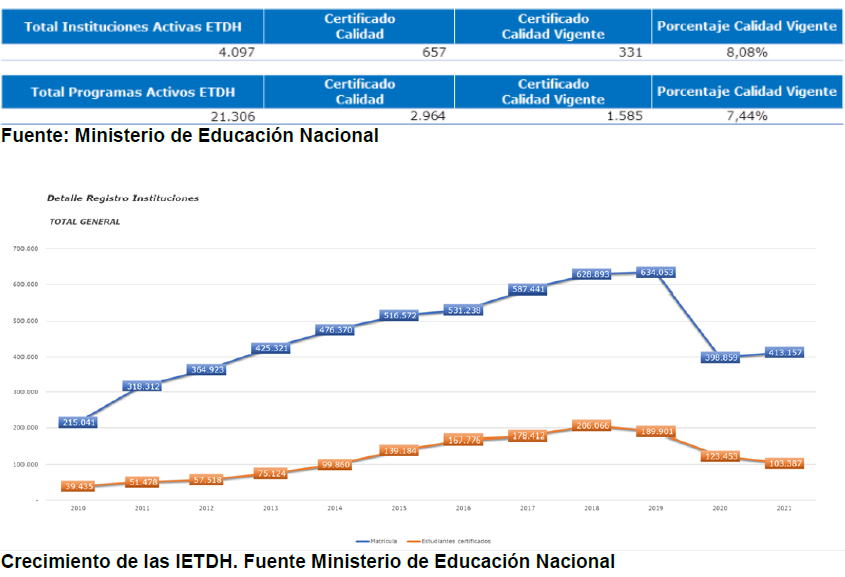 La Federación Nacional de Departamentos en un documento de abril de 2022 elaborado, en la página 53 del ítem de educación, mencionó: “En 2016, el MEN realizó una encuesta a las entidades territoriales certificadas en educación para conocer el diagnóstico del macro proceso de inspección y vigilancia; según las entidades encuestadas el 65,4% de los secretarios de educación son los responsables de ejercer la inspección y vigilancia en su jurisdicción, otros permiten que la subsecretaría, una dirección, una oficina y otra se encarguen de estas funciones. Sin embargo, el 69% de los encuestados manifestó que no tienen algún tipo de división territorial para ejercer esta función, con lo cual se dificulta la cobertura de toda su jurisdicción para el ejercicio de estas funciones” (Subrayado y negrilla fuera de texto).A pesar de que en la Ley 1740 de 2014, se aprobó por parte del legislativo la necesidad de crear la Superintendencia de educación, la Corte Constitucional a través de la sentencia C-031 de 2017, declaró su inconstitucionalidad al no haber sido dicho artículo, iniciativa del Gobierno Nacional; sino por parte del Legislativo, a pesar de contar con el aval del Gobierno Nacional, tal cómo se puede observar en algunos de los considerandos de la Corte en la sentencia, la cual, manifiesta: (…) “Sin embargo, desde la discusión y deliberación en comisiones conjuntas, se planteó la necesidad de crear una Superintendencia de Educación. Con tal propósito, en primer lugar, se hizo referencia a la importancia de contar con un organismo técnico y especializado dotado de servidores de altísimo nivel, alejado de cualquier injerencia de los distintos sectores políticos. Y, en segundo lugar, se expuso que la efectividad de las funciones de inspección y vigilancia depende de la existencia de una institución independiente frente al Ministerio, sobre todo cuando el control recae respecto de universidades públicas, en las que dicha cartera hace parte de los órganos de dirección. (…) Ante esta circunstancia, el debate sobre la creación de la Superintendencia de Educación se retomó en las Plenarias de Cámara y Senado, en dicho orden, en donde se presentó una proposición con el texto que corresponde al actual artículo 23 de la Ley 1740 de 2014, objeto de acusación. Precisamente, en la Cámara de Representantes, en sesión del 15 de diciembre de 2014, fue inicialmente aprobada la citada disposición, en cuyo debate se destacó que se trató de un texto concertado con el Ministerio de Educación Nacional y frente al cual la Ministra de aquél entonces otorgó su aval. Esta misma norma se replicó en el Senado de la República, en sesión del día 16 del mes y año en cita, en el que se decidió acoger el texto que finalmente había sido adoptado en la Cámara de Representantes.Dentro de la explicación que se brinda en ambas cámaras frente al artículo en mención, se destaca que se trata de una disposición de aplicación mediata, por virtud de la cual se otorga un plazo perentorio al Gobierno Nacional, sin que se concedan facultades extraordinarias, para que éste concurra ante el Congreso de la República mediante la presentación de una iniciativa legislativa, previamente discutida con los distintos actores del sector de la educación, en la que se defina el rol y el alcance de las facultades de la citada Superintendencia, con el fin de que ella asuma las potestades sancionatorias y de vigilancia especial que en la actualidad se encuentran a cargo del Ministerio de Educación Nacional. De esta manera, a juicio de los congresistas, se pretendía superar las dificultades previamente mencionadas respecto de la independencia y especialidad que se requiere en el órgano de control.” (Subrayado y negrillas fuera de texto).El concepto de “autonomía universitaria”, se ha presentado, en el espíritu de algunas comunidades académicas, de diversa forma y, en general, para ciertas Instituciones de Educación Superior su aplicación desconoce los principios de: responsabilidad, autorregulación y privilegio del bien social. Las formas distorsionadas de entender y aplicar la autonomía, concepto regulador del subsistema, ocasiona desarticulaciones en los fines del servicio afectando, e incluso en el derecho a la educación. A esto se une la multiplicidad de procesos y procedimientos académicos y administrativos en las Instituciones de Educación Superior (IES) muchas veces sin reglas claras de calidad. Estos dos elementos hacen del ejercicio de la función de Inspección y Vigilancia un procedimiento muy complejo. Ahora bien, para el logro de los objetivos, el sistema requiere de un talento humano calificado, con continuidad en su gestión y recursos tecnológicos de apoyo asunto que en muchísimos casos no corresponde ya sea por las formas de contratación o bien por las limitaciones en el número de profesionales requeridos para tal función. Ahora bien, en cuanto al alcance de la autonomía universitaria la Corte Constitucional en la Sentencia C-547 de 1994 preciso: “La autonomía universitaria se concreta entonces en la libertad académica, administrativa y económica de las instituciones de educación superior. En ejercicio de esta, las universidades tienen el derecho a darse y modificar sus estatutos, designar sus autoridades académicas y administrativas, crear, organizar y desarrollar programas académicos, definir y organizar sus labores formativas, académicas, docentes, científicas y culturales, otorgar los títulos correspondientes, seleccionar a sus profesores, admitir a sus alumnos, adoptar sus correspondientes regímenes y establecer, arbitrar y aplicar sus recursos para el cumplimiento de su misión social y de su función institucional. Haciendo un análisis de las normas constitucionales que rigen este punto, se concluye que la autonomía universitaria no es absoluta, puesto que corresponde al estado regular y ejercer la suprema inspección y vigilancia de la educación con el fin de velar por su calidad, por el cumplimiento de sus fines y por la mejor formación moral, intelectual y física de los educandos; y a la ley establecer las condiciones requeridas para la creación y gestión de los centros educativos, y dictar las disposiciones con arreglo a las cuales las universidades pueden darse sus directivas y regirse por sus estatutos”.INSPECCIÓN Y VIGILANCIA EN LA EDUCACIÓN SUPERIOR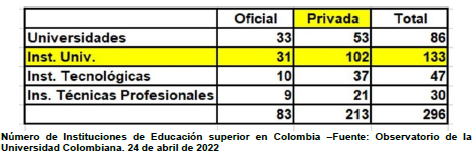 La Inspección y Vigilancia en la educación superior (Universidades, Instituciones Universitarias, Instituciones Tecnológicas e Instituciones Técnicas Profesionales), desde la promulgación de la Constitución del 1991 y antes de la misma, ha sido ejercida por una dependencia del Ministerio de Educación denominada “Subdirección de Inspección y Vigilancia”, que como se aprecia, ni siquiera tiene el alcance de una dirección, lo cual implica serias limitaciones en cuanto a talento humano, ocasionando que la operación en terreno sea bastante limitada o se ejerza a través de personal contratado por la modalidad de “prestación de servicios”.Diversos doctrinantes han indicado que, el Estado puede y debe intervenir la educación superior en procura de calidad, eficiencia y equidad. “La autonomía es relativa en la medida en que se encuentra articulada, de una parte, a la naturaleza y exigencia de la producción intelectual y, a la dimensión ético social del mismo y de otra, a las implicaciones del servicio público que tiene de forma textual la Constitución Política de 991 en su artículo 67. Ese carácter de servicio público significa que si el estado no interviene podría producirse del mismo una cantidad no óptima ya sea de formación profesional, investigación formativa o básica, y de las labores de extensión. En tal sentido el Estado interviene en procura de la calidad, eficiencia y equidad del servicio que se presta. El fundamento de esta tesis, está en el hecho de considerar la educación como un derecho humano, que tiene una finalidad social en sí mismo, es decir, el desarrollo y crecimiento integral de la persona como miembro de una comunidad y como un todo (artículo 67 C.N.). En razón a ello el Estado, la sociedad y la familia son responsables de este postulado esencial, y de las condiciones en que se presta. Aquí radica la fuerza del interés social que implica el servicio educativo, independiente de la Institución que lo preste. Por estas razones el estado regula y ejerce la suprema inspección y vigilancia con el fin de velar por su calidad, por el cumplimiento de sus fines y por la mejor formación moral, intelectual y física de los educandos”.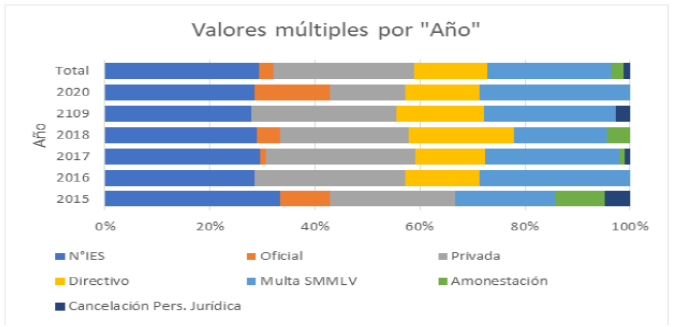 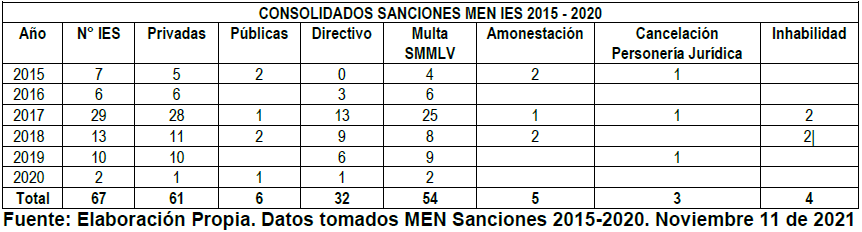 De acuerdo con los datos provenientes del Ministerio de Educación Nacional, en el periodo que va de 2015 al 2020 las Instituciones de Educación superior privadas han sido más sancionadas mientras que las oficiales lo han sido en menor proporción. A nivel de los directivos, el mayor número de sanciones tuvo lugar en el año 2017 con una amonestación y dos inhabilidades. La sanción más recurrente es la de la multa, siendo la de menor frecuencia, la cancelación de las personerías jurídicas. Esta información refleja múltiples problemas entre los cuales puede considerarse el mal uso de la autonomía universitaria la cual se traslada, al manejo de los recursos financieros, la prestación del servicio, la oferta de programas de formación sin los requisitos de ley, entre otros.FUNDAMENTOS JURÍDICOS DEL PROYECTOConstitución Política de 1991“Artículo 67: La educación es un derecho de la persona y un servicio público que tiene una función social; con ella se busca el acceso al conocimiento, a la ciencia, a la técnica, y a los demás bienes y valores de la cultura.La educación formará al colombiano en el respeto a los derechos humanos, a la paz y a la democracia; y en la práctica del trabajo y la recreación, para el mejoramiento cultural, científico, tecnológico y para la protección del ambiente.El Estado, la sociedad y la familia son responsables de la educación, que será obligatoria entre los cinco y los quince años de edad y que comprenderá como mínimo, un año de preescolar y nueve de educación básica.La educación será gratuita en las instituciones del Estado, sin perjuicio del cobro de derechos académicos a quienes puedan sufragarlos. Corresponde al Estado regular y ejercer la suprema inspección y vigilancia de la educación con el fin de velar por su calidad, por el cumplimiento de sus fines y por la mejor formación moral, intelectual y física de los educandos; garantizar el adecuado cubrimiento del servicio y asegurar a los menores las condiciones necesarias para su acceso y permanencia en el sistema educativo.La Nación y las entidades territoriales participarán en la dirección, financiación y administración de los servicios educativos estatales, en los términos que señalen la Constitución y la ley”.Ley General de Educación: Ley 115 de febrero 8 de 1994“Artículo 8o. La sociedad. La sociedad es responsable de la educación con la familia y el Estado. Colaborará con éste en la vigilancia de la prestación del servicio educativo y en el cumplimiento de su función social. La sociedad participará con el fin de: Fomentar, proteger y defender la educación como patrimonio social y cultural de toda la Nación; Exigir a las autoridades el cumplimiento de sus responsabilidades con la educación; Verificar la buena marcha de la educación, especialmente con las autoridades e instituciones responsables de su prestación; Apoyar y contribuir al fortalecimiento de las instituciones educativas; Fomentar instituciones de apoyo a la educación, y Hacer efectivo el principio constitucional según el cual los derechos de los niños prevalecen sobre los derechos de los demás.CONSIDERACIONES DE LA PONENTE“La educación es el arma más poderosa que puedes usar para cambiar el mundo” Nelson Mandela.La mejora constante de los servicios en busca del progreso, aprendizaje y perfeccionamiento del servicio en la educación en todos los niveles es uno de los postulados más significativos. No es suficiente la sola cobertura, si la calidad del servicio no es buena, los niños, niñas, adolescentes y jóvenes enfrentan el desarrollo de la competitividad de un mundo globalizado, que demanda una mejor educación, en la cual, se requiere una entidad efectiva para vigilar, controlar e inspeccionar, la educación que se ofrece y se brinda a las personas. Es necesario cuidar desde el ejemplo y el trabajo comprometido.La inspección, vigilancia y control del servicio público educativo en los niveles de Preescolar, Básica y Media y la Educación para el Trabajo y el Desarrollo Humano se hace por las entidades territoriales certificadas, y la inspección, vigilancia y control del servicio de educación superior lo hace el Ministerio de Educación Nacional conforme a la Ley 1740 de 2014. Es imperioso que el Ministerio de Educación Nacional no sea juez y parte, puesto que, por un lado, es definidor de las políticas de educación y por el otro, es quien realiza el control a las normas que el mismo expide, ambigüedad que lo convierte en una sola institución que administra, dirige planea y controla, lo cual, es inconveniente para prestar un servicio optimo. Actualmente Colombia las entidades que hoy ejercen la inspección vigilancia y control del servicio educativo cuentan con personal y equipos especializados que no permiten controlar toda la extensión territorial del país, ocasionando que la inspección, vigilancia y control que se realiza en las diferentes partes del país no cuente con los recursos ni con los profesionales del mismo nivel.En la labor de vigilancia juegan un papel esencial los profesores y docentes preparados y motivados, que permitan generar un aumento en el conocimiento formado, a fin de transformar a los niños, niñas, adolescentes y jóvenes en personas útiles para la sociedad.  En busca de este objetivo los autores del proyecto de Acto Legislativo presentan una estrategia que aporta al desarrollo, y a la calidad de la educación, en la que se tiene en cuenta la necesidad de elevar el nivel de la calidad educativa, los pasos esenciales para enriquecer los conocimientos académicos, técnicos, y profesionales, y la necesidad de crear la Superintendencia de Educación para vigilar, controlar e inspeccionar a todos los prestadores de este servicio. Con la responsabilidad de educar cada año a más de trece (13) millones de niños, niñas, adolescentes y jóvenes, se hace necesaria una entidad con cualidades, y competencias especiales, con las cuales, pueda vigilar, controlar e inspeccionar esta tarea. Es indispensable contar con un marco jurídico, claro, preciso y armónico, que permita cumplir, y en el que se establezcan con absoluta claridad y precisión, las competencias, funciones, facultades, responsabilidades, recursos y demás aspectos que se requieren. Pese a la existencia de toda una normativa que regula la inspección y vigilancia, en el sector educativo, es importante resaltar que el Ministerio de Educación Nacional, y las Secretarias de Educación deben cumplir, al mismo tiempo, con las funciones de fomento, asesoría y el acompañamiento a las instituciones educativas, lo que ocasiona varias dificultades a la hora de ejercer la vigilancia, inspección y control en la práctica, a saber:Las responsabilidades atribuidas al Ministerio de Educación al ser la autoridad que se encarga de definir las funciones de liderazgo estratégico y de asistencia técnica y a su vez las funciones de vigilancia conllevan a que esta autoridad al mismo tiempo sea juez y parte en la dirección y la supervisión del sistema de educación.Deficiencia de recursos destinados para el ejercicio de supervisión que recae a su vez en la falta de personal para que ejerza las funciones de inspección y vigilancia en relación con el amplio universo de vigilados.En lo que refiere la educación para el trabajo y el desarrollo humano no hay una unidad o una estructura administrativa en las secretarias de educación que ejerza la función.La educación y su prestación es uno de los elementos que nos hace iguales, el conocimiento no tiene estratos, porque tan educado debe ser un joven de estrato uno (1) como el joven de estrato seis (6), solo se necesita vigilar, controlar e inspeccionar la calidad prestada en la educación, en la cual, el programa que recibe uno u otro estudiante sea de la mejor calidad en todo el país. Los estudiantes y padres de familia deben contar con una instancia técnica y especializada que los escuche, atienda sus reclamos y haga efectivos sus derechos ante los establecimientos educativos y las entidades territoriales y nacionales. No puede haber quejas o reclamos sin respuesta oportuna. El sector Educativo debe contar con el mejor procedimiento de inspección, vigilancia y control. COMPETENCIA DEL CONGRESOCONSTITUCIONALARTÍCULO 114. Corresponde al Congreso de la República reformar la Constitución, hacer las leyes y ejercer control político sobre el gobierno y la administración.El Congreso de la República, estará integrado por el Senado y la Cámara de Representantes. ARTÍCULO  150. Corresponde al Congreso hacer las leyes. Por medio de ellas ejerce las siguientes funciones:1.   Interpretar, reformar y derogar las leyes. 2.   Expedir códigos en todos los ramos de la legislación y reformar sus disposiciones. 3. Aprobar el plan nacional de desarrollo y de inversiones públicas que hayan de emprenderse o continuarse, con la determinación de los recursos y apropiaciones que se autoricen para su ejecución, y las medidas necesarias para impulsar el cumplimiento de los mismos. 4.   Definir la división general del territorio con arreglo a lo previsto en esta Constitución, fijar las bases y condiciones para crear, eliminar, modificar o fusionar entidades territoriales y establecer sus competencias.LEGALLEY 5 DE 1992. POR LA CUAL SE EXPIDE EL REGLAMENTO DEL CONGRESO; EL SENADO Y LA CÁMARA DE REPRESENTANTESARTÍCULO  6°. Clases de funciones del Congreso. El Congreso de la República cumple:(…)2. Función legislativa, para elaborar, interpretar, reformar y derogar las leyes y códigos en todos los ramos de la legislación. ARTÍCULO 139. Presentación de proyectos. Los proyectos de ley podrán presentarse en la Secretaría General de las Cámaras o en sus plenarias.ARTÍCULO 140. Iniciativa legislativa. Pueden presentar proyectos de ley: 1. Los Senadores y Representantes a la Cámara individualmente y a través de las bancadas.LEY 3 DE 1992. POR LA CUAL SE EXPIDEN NORMAS SOBRE LAS COMISIONES DEL CONGRESO DE COLOMBIA Y SE DICTAN OTRAS DISPOSICIONES. ARTÍCULO 2º. Tanto en el Senado como en la Cámara de Representantes funcionarán Comisiones Constitucionales Permanentes, encargadas de dar primer debate a los proyectos de acto legislativo o de ley referente a los asuntos de su competencia.Las Comisiones Constitucionales Permanentes en cada una de las Cámaras serán siete (7) a saber: Comisión Primera. Compuesta por diecinueve (19) miembros en el Senado y treinta y cinco (35) en la Cámara de Representantes, conocerá de: reforma constitucional; leyes estatutarias; organización territorial; reglamentos de los organismos de control; normas generales sobre contratación administrativa; notariado y registro; estructura y organización de la administración nacional central; de los derechos, las garantías y los deberes; rama legislativa; estrategias y políticas para la paz; propiedad intelectual; variación de la residencia de los altos poderes nacionales; asuntos étnicos. (Subrayado por fuera del texto).CONFLICTOS DE INTERÉS.Dando alcance a lo establecido en el artículo 3 de la Ley 2003 de 2019, “Por la cual se modifica parcialmente la Ley 5 de 1992”, se hacen las siguientes consideraciones a fin de describir la circunstancias o eventos que podrían generar conflicto de interés en la discusión y votación de la presente iniciativa legislativa, de conformidad con el artículo 286 de la Ley 5 de 1992, modificado por el artículo 1 de la Ley 2003 de 2019, que reza: “Artículo 286. Régimen de conflicto de interés de los congresistas. Todos los congresistas deberán declarar los conflictos De intereses que pudieran surgir en ejercicio de sus funciones.Se entiende como conflicto de interés una situación donde la discusión o votación de un proyecto de ley o acto legislativo o artículo, pueda resultar en un beneficio particular, actual y directo a favor del congresista. Beneficio particular: aquel que otorga un privilegio o genera ganancias o crea indemnizaciones económicas o elimina obligaciones a favor del congresista de las que no gozan el resto de los ciudadanos. Modifique normas que afecten investigaciones penales, disciplinarias, fiscales o administrativas a las que se encuentre formalmente vinculado. Beneficio actual: aquel que efectivamente se configura en las circunstancias presentes y existentes al momento en el que el congresista participa de la decisión.Beneficio directo: aquel que se produzca de forma específica respecto del congresista, de su cónyuge, compañero o compañera permanente, o parientes dentro del segundo grado de consanguinidad, segundo de afinidad o primero civil.(…)” Sobre este asunto la Sala Plena Contenciosa Administrativa del Honorable Consejo de Estado en su sentencia 02830 del 16 de julio de 2019, M.P. Carlos Enrique Moreno Rubio, señaló que: “No cualquier interés configura la causal de desinvestidura en comento, pues se sabe que sólo lo será aquél del que se pueda predicar que es directo, esto es, que per se el alegado beneficio, provecho o utilidad encuentre su fuente en el asunto que fue conocido por el legislador; particular, que el mismo sea específico o personal, bien para el congresista o quienes se encuentren relacionados con él; y actual o inmediato, que concurra para el momento en que ocurrió la participación o votación del congresista, lo que excluye sucesos contingentes, futuros o imprevisibles. También se tiene noticia que el interés puede ser de cualquier naturaleza, esto es, económico o moral, sin distinción alguna”. Por lo cual, en cumplimiento de lo dispuesto en el marco normativo citado, me permito señalar que en el trámite de este Proyecto podrían presentarse conflictos de interés por parte de aquellos congresistas que por tener familiares dentro de los grados de consanguinidad y afinidad consagrados en la ley que hagan parte de los niveles directivos de las diferentes Instituciones Educativas que podrían obtener beneficios directos o actuales del presente proyecto.PROPOSICIÓNCon fundamento en las anteriores consideraciones, presento ponencia positiva y, en consecuencia, solicito a los Honorables Representantes que integran la Comisión Primera de la Cámara de Representantes, dar Primer Debate al Proyecto de Acto Legislativo número 120 de 2022 Cámara “Por medio del cual se modifican los artículos 67, 68, 69 y 189 de la Constitución Política, y se crea la Superintendencia de Educación”.Cordialmente,ASTRID SÁNCHEZ MONTES DE OCAH. Representante por el ChocóTEXTO PROPUESTO PARA PRIMER DEBATE DEL PROYECTO DE ACTO LEGISLATIVO NO. 120 DE 2022 CÁMARA,“Por medio del cual se modifican los artículos 67, 68, 69 y 189 de la Constitución Política, y se crea la Superintendencia de Educación”EL CONGRESO DE LA REPÚBLICA DE COLOMBIADECRETA:Artículo 1. Modifíquese el artículo 67 de la Constitución Política de Colombia, el cual quedará así: Artículo 67. La educación es un derecho de la persona y un servicio público que tiene una función social; con ella se busca el acceso al conocimiento, a la ciencia, a la técnica, y a los demás bienes y valores de la cultura; y deberá ser de calidad y con pertinencia. La educación formará al colombiano en el respeto a los derechos humanos, a la paz y a la democracia; y en la práctica del trabajo, el deporte y la recreación, para el mejoramiento cultural, científico, tecnológico y para la protección del ambiente. El Estado, la sociedad y la familia son responsables de la educación, que será obligatoria desde la educación inicial, entre los cero (0) y cinco (5) años, hasta la educación superior. La educación será gratuita en las instituciones del Estado, sin perjuicio del cobro de derechos académicos a quienes puedan sufragarlos. Corresponde al Estado regular y garantizar la calidad de la educación desde la primera infancia hasta la superior; el cumplimiento de sus fines, la formación integral, moral, ética, intelectual y física de los educandos; garantizar el adecuado cubrimiento del servicio y asegurar las condiciones necesarias para su acceso y permanencia en el sistema educativo. El Estado, a través de la Superintendencia de Educación, ejercerá la suprema inspección, control y vigilancia sobre los prestadores del servicio público educativo en todos los niveles y formas. La ley determinará la estructura, funciones y la financiación de la Superintendencia de Educación. La Nación y las entidades territoriales participarán en la dirección, financiación y administración de los servicios educativos estatales, en los términos que señalen la Constitución y la ley.Artículo 2°. Modifíquese el artículo 68 de la Constitución Política de Colombia, el cual quedará así:Artículo 68. Los particulares podrán fundar establecimientos educativos. La ley establecerá las condiciones, requisitos y sus obligaciones para su creación. La comunidad educativa participará en la dirección y funcionamiento de las instituciones de educación, de manera democrática, participativa y directa; se prohíbe cualquier forma de delegación para la elección directa de sus representantes. La enseñanza estará a cargo de personas de reconocida idoneidad ética y pedagógica. La Ley garantiza la profesionalización y dignificación de la actividad docente. Los padres de familia tendrán derecho de escoger el tipo de educación para sus hijos menores. En los establecimientos del Estado ninguna persona podrá ser obligada a recibir educación religiosa, ni discriminada por sus preferencias religiosas. Las <sic> integrantes de los grupos étnicos tendrán derecho a una formación que respete y desarrolle su identidad cultural. La erradicación del analfabetismo y la educación de personas con limitaciones físicas o mentales, o con capacidades excepcionales, son obligaciones especiales del Estado.Artículo 3°. Modifíquese el artículo 69 de la Constitución Política de Colombia, el cual quedará así: ARTICULO 69. Se garantiza la autonomía de las Instituciones de Educación Superior. Las Instituciones de Educación Superior podrán darse sus directivas y regirse por sus propios estatutos; las cuales serán supervisadas y vigiladas de conformidad con la ley. La ley establecerá un régimen especial para las Instituciones de Educación Superior del Estado.El Estado fortalecerá el desarrollo de las condiciones para la investigación científica en las Instituciones de Educación Superior oficiales.El Estado facilitará mecanismos financieros que hagan posible el acceso y permanencia de todas las personas a la educación superior. Para tal efecto garantizará la implementación de políticas públicas que contribuyan económica y laboralmente en el cumplimiento de las obligaciones financieras adquiridas por los beneficiarios del acceso a la educación superior.Artículo 4°. Modifíquese el numeral 21 del artículo 189 de la Constitución Política de Colombia, el cual quedará así: Artículo 189. Corresponde al Presidente de la República como Jefe de Estado, Jefe del Gobierno y Suprema Autoridad Administrativa: Nombrar y separar libremente a los Ministros del Despacho y a los Directores de Departamentos Administrativos.Dirigir las relaciones internacionales. Nombrar a los agentes diplomáticos y consulares, recibir a los agentes respectivos y celebrar con otros Estados y entidades de derecho internacional tratados o convenios que se someterán a la aprobación del Congreso. Dirigir la fuerza pública y disponer de ella como Comandante Supremo de las Fuerzas Armadas de la República.Conservar en todo el territorio el orden público y restablecerlo donde fuere turbado.Dirigir las operaciones de guerra cuando lo estime conveniente.Proveer a la seguridad exterior de la República, defendiendo la independencia y la honra de la Nación y la inviolabilidad del territorio; declarar la guerra con permiso del Senado, o hacerla sin tal autorización para repeler una agresión extranjera; y convenir y ratificar los tratados de paz, de todo lo cual dará cuenta inmediata al Congreso.Permitir, en receso del Senado, previo dictamen del Consejo de Estado, el tránsito de tropas extranjeras por el territorio de la República.Instalar y clausurar las sesiones del Congreso en cada legislatura.Sancionar las leyes.Promulgar las leyes, obedecerlas y velar por su estricto cumplimiento.Ejercer la potestad reglamentaria, mediante la expedición de los decretos, resoluciones y órdenes necesarios para la cumplida ejecución de las leyes.Presentar un informe al Congreso, al iniciarse cada legislatura, sobre los actos de la Administración, sobre la ejecución de los planes y programas de desarrollo económico y social, y sobre los proyectos que el Gobierno se proponga adelantar durante la vigencia de la nueva legislatura.Nombrar a los presidentes, directores o gerentes de los establecimientos públicos nacionales y a las personas que deban desempeñar empleos nacionales cuya provisión no sea por concurso o no corresponda a otros funcionarios o corporaciones, según la Constitución o la ley. En todo caso, el Gobierno tiene la facultad de nombrar y remover libremente a sus agentes. Crear, fusionar o suprimir, conforme a la ley, los empleos que demande la administración central, señalar sus funciones especiales y fijar sus dotaciones y emolumentos. El Gobierno no podrá crear, con cargo al Tesoro, obligaciones que excedan el monto global fijado para el respectivo servicio en la ley de apropiaciones iniciales.Suprimir o fusionar entidades u organismos administrativos nacionales de conformidad con la ley.Modificar la estructura de los Ministerios, Departamentos Administrativos y demás entidades u organismos administrativos nacionales, con sujeción a los principios y reglas generales que defina la ley.Distribuir los negocios según su naturaleza, entre Ministerios, Departamentos Administrativos y Establecimientos Públicos.Conceder permiso a los empleados públicos nacionales que lo soliciten, para aceptar, con carácter temporal, cargos o mercedes de gobiernos extranjeros.Conferir grados a los miembros de la fuerza pública y someter para aprobación del Senado los que correspondan de acuerdo con el artículo 173.Velar por la estricta recaudación y administración de las rentas y caudales públicos y decretar su inversión de acuerdo con las leyes.Ejercer la inspección, vigilancia y control de las condiciones y prestación del servicio educativo a través de la Superintendencia de Educación de conformidad con la ley.Ejercer la inspección y vigilancia de la prestación de los servicios públicos.Celebrar los contratos que le correspondan con sujeción a la Constitución y la ley.Ejercer, de acuerdo con la ley, la inspección, vigilancia y control sobre las personas que realicen actividades financiera, bursátil, aseguradora y cualquier otra relacionada con el manejo, aprovechamiento o inversión de recursos captados del público. Así mismo, sobre las entidades cooperativas y las sociedades mercantiles.Organizar el Crédito Público; reconocer la deuda nacional y arreglar su servicio; modificar los aranceles, tarifas y demás disposiciones concernientes al régimen de aduanas; regular el comercio exterior; y ejercer la intervención en las actividades financiera, bursátil, aseguradora y cualquier otra relacionada con el manejo, aprovechamiento e inversión de recursos provenientes del ahorro de terceros de acuerdo con la ley.Ejercer la inspección y vigilancia sobre instituciones de utilidad común para que sus rentas se conserven y sean debidamente aplicadas y para que en todo lo esencial se cumpla con la voluntad de los fundadores.Conceder patente de privilegio temporal a los autores de invenciones o perfeccionamientos útiles, con arreglo a la ley.Expedir cartas de naturalización, conforme a la ley.Artículo 5. Vigencia. El presente acto legislativo, rige a partir de la fecha de su promulgación y deroga todas las disposiciones que le sean contrarias.ASTRID SÁNCHEZ MONTES DE OCAH. Representante por el Chocó